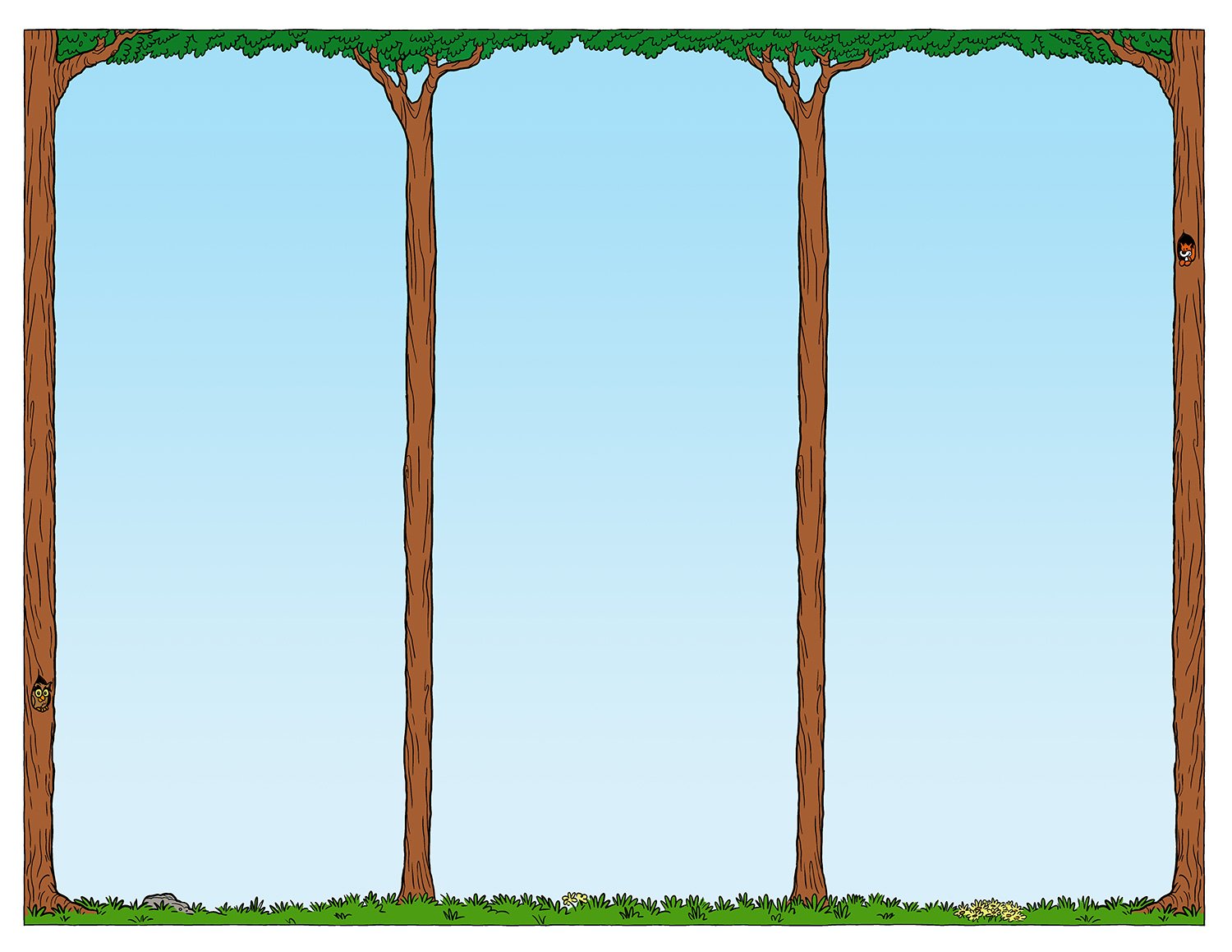 Предлагаю Вашему вниманию игры, которые вы можете  использовать, отдыхая с ребёнком  дома,  на пляже, в парке или по дороге в транспорте. Всегда можно совместить «приятное с полезным»:«Пять действий»Перечисли действия, которые можно совершать с указанным предметом.Например: Шоколад – его можно кушать, подарить, купить, растопить, угостить друга, испачкать руки…(Книга…лимон …карандаш …цветок и т.д)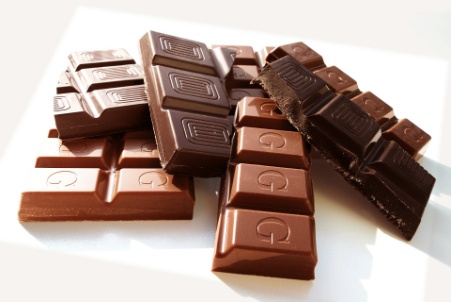 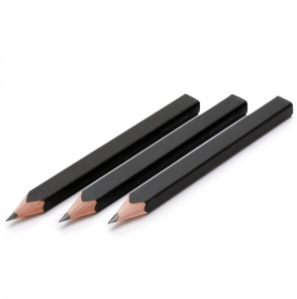 «Кто больше?»Говорим  любое слово, обозначающее предмет. Каждый из играющих должен подобрать к нему как можно больше слов-признаков, отвечающих на вопросы "какой?", "какая?", "какое?", "какие?". Например: трава (какая она?) - зеленая, мягкая, изумрудная, шелковистая, высокая, густая, скользкая, сухая, болотная Побеждает тот, кто назовет последним слово-признак.                        "Подбери словечко"В эту игру можно играть с мячом, перекидывая, его друг другу. Про что можно сказать: Свежий -  (воздух, огурец, хлеб, ветер); Старый-  (дом, пень, человек, ботинок); Свежая-  (булочка, новость, газета, скатерть); Старая- (мебель, сказка, книга, бабушка); Свежее -  (молоко, мясо, варенье);  и т.д.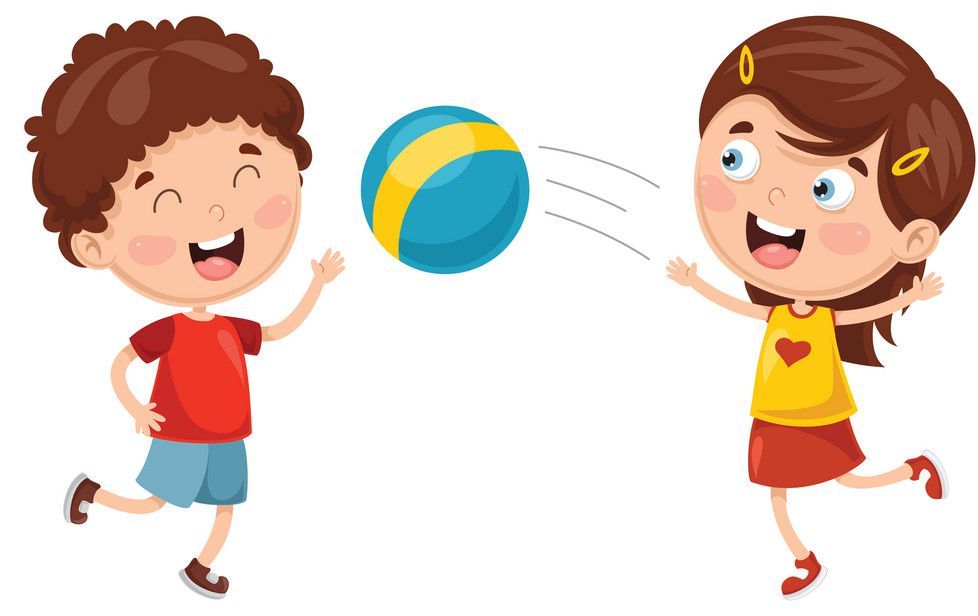 «Вот, так магазины!»   Перечисли товары, которые могут   продаваться в магазинах  с указанными   названиями.     Например: магазин «Сладкоежка» -    пирожные, торт, мороженое, конфеты, шоколад,  мармелад, печенье, зефир, халва…(«Мелодия», «Школьник», «Океан» ,«Шкатулка», «Свет» «Все для дома», «На старт!» ,«Три толстяка» и др.)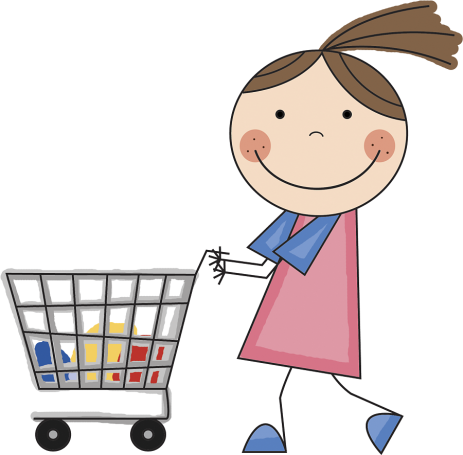 «Мир животных»Назови как можно больше животных, у которых есть указанная часть тела	Например: Рога есть у …оленя, лося, коровы, барана, яка…	(Лапы есть у…   Копыта есть у …Перья есть у … Чешуя есть у …           Крылья есть у … Клыки есть у …  и т.д.)